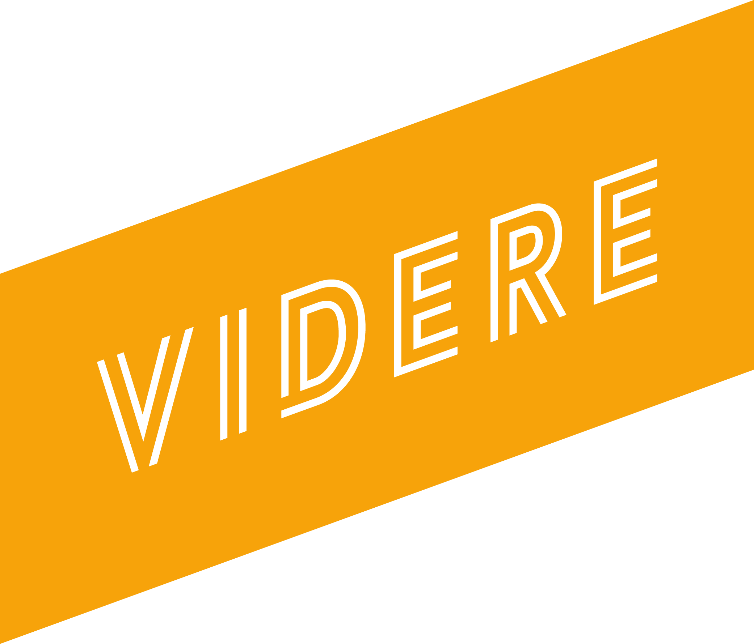 
Utviklet av Kirkerådet med samarbeidspartnereSamling: Troens spørsmål Ramme for samlingeNMan kan gjøre alt i små grupper eller samle flere grupper på et sted og ha felles start og avslutning.
Varighet (uten måltid) er beregnet til ca. en time. Ellers er organiseringen av samlingen opp til dere selv. Ha samlnigen i et rom med mulighet for bevegelse og å sitte i ring. Antall deltakere er best egnet for 10 til 30 stk. Utstyr: Utstyr for visning av film, tavle/flipover, postitlapper og penner, samt blanke A3-ark. LEDERMØTEHvis dere er flere ledere på samlingene anbefales det å ha et ledermøte i god til før deltakerne kommer. Der kan dere gå gjennom opplegget, avklare evt. spørsmål og be for samlingen. Opplegget deles ut til alle lederne. Noter gjerne i feltene «Dine notater» mens dere går gjennom.VELKOMMENHer kan en leder si litt om hva som skal skje og gi evt. informasjon og lignende.EVENTUELT MåltidHvis man vil ha måltid som en del av opplegget, kan dette f.eks gjøres her. Måltidet kan enten lages sammen av deltakerne eller forberedes på forhånd.Til lederenI denne filmen møter vi ei jente som folk i lokalmiljøet vet at er kristen. Det fører til at ei venninne som har mistet faren sin, kommer til henne for å snakke. For en del unge blir troen aktualisert tidligere i livet enn for andre. Det har ofte å gjøre med at døden kommer inn i livene deres, og stiller dem overfor store spørsmål. Denne økta bør utføres med varsomhet for slike erfaringer og samtidig åpne opp for at det å møte livets alvor er en vei til tro for mange.Denne samlingen er en del av BRYT LYDMUREN, utviklet av Norges KFUK-KFUM, med støtte fra Størst av alt – trosopplæring i Den norske kirke. Hele opplegget ligger tilgjengelig i Ressursbanken.Innledning til gruppaHar du noen gang opplevd at noen du var glad i døde? For mange ungdommer blir første møte med døden, også et møte med de store spørsmålene i livet. Hvor er den som døde nå? Finnes det et liv etter døden? Hvem er Gud? Er Gud allmektig? I denne økta skal vi samtale om hvordan man som ung kristen kan møte disse spørsmålene.FilmLast ned film nr 3 fra denne siden: Filmen ligger her: https://kfuk-kfum.no/aktiviteter/ressursmateriell/andakter-og-tro/bryt-lydmuren Samtale:Sitt i ring. Lederen sitter sammen med deltakerne. Snakk om filmen, gjerne med utgangspunkt i noen av spørsmålene nedenfor. Det kan være en fordel å la deltakerne snakke sammen i grupper på to eller tre før dere tar opp spørsmålet i plenum.Hva likte du best ved filmen?Hva likte du ikke ved filmen?Var det noe som var vanskelig å forstå?Kjenner du deg igjen i situasjonen og fortellinga?Har du noen gang opplevd at noen har snakket med deg om tro fordi de visste at du var kristen? Hva ville de snakke om?Øvelse 1: En god samtale om troDenne oppgavens fem regler bør skrives ned på en flippover, tavle eller skjerm.Når vi skal snakke om tro, hender det fort at det blir skarpe fronter og dårlig stemning. Det er fordi tro er noe som betyr mye for folk, og da går man fort i forsvarsposisjon. Mange kan kjenne på at hvis de må endre på sin tro, så må de endre på hvordan de ser på hele livet. Da er det lettere å bare ikke lytte til andre. Og med et sånt utgangspunkt, blir samtaler om tro vanskelige – og ofte helt unyttige.Så for at denne økta skal bli best mulig, skal vi før vi begynner, lage noen regler for en god samtale om tro. Snakk sammen to og to, før gruppa blir enige i plenum om opptil fem regler.Øvelse 2: Vår troTil denne oppgaven trenger du å henge opp a-3 ark med hver sine overskrifter på veggen. Hver deltaker får en liten bunke med Post-its og en penn.Plakatene skal ha overskriftene:Jeg tror Gud er…Jeg tror Jesus er…Jeg tror at når vi dør, så…Jeg tror Bibelen…Jeg tror meninga med livet er…Jeg tror Den hellige ånd er…Tror du Gud er allmektig? Tror du Gud er mann? Tror du Jesus var Gud? Hva tror du skjer når vi dør? Tror du livet er helt tilfeldig, eller er alt forutbestemt? Tror du Bibelen er skrevet av Gud?I denne oppgaven skal dere prøve å sette korte ord på hva dere tror på. Ta din bunke med Post-its og gå rundt i rommet til de forskjellige plakatene. Skriv hva du tenker om temaet på plakaten, på en Post-it-lapp, og heng den på plakaten. Det kan godt være bare ett ord eller noen få ord.Når alle har fått hengt opp sine lapper på plakatene, tar dere plakatene ned og deler opp deltakerne i seks grupper. Hver gruppe får en plakat hver, og skal sortere lappene: Lapper som sier cirka det samme settes sammen og grupperes, slik at man danner seg et inntrykk av hva folk har sagt, samlet sett.Til sist presenterer hver gruppe hva som kom fram av tro på sin plakat.Se filmen om igjenhttps://kfuk-kfum.no/aktiviteter/ressursmateriell/andakter-og-tro/bryt-lydmuren  Denne gangen kan man tenke mens man ser på følgende: Kan jeg være en andre kommer til for å snakke om tro? Gi tid til å dele tanker etter å ha sett filmen for andre gang, om det er tid. OppsummeringBryt Lydmuren hadde som utgangspunkt å skulle være et prosjekt som handler om misjon. Hver gang noen døpes i vår kirke, leses Matteus 28:18-20:Da trådte Jesus fram og talte til dem: «Jeg har fått all makt i himmelen og på jorden. Gå derfor og gjør alle folkeslag til disipler: Døp dem til Faderens og Sønnens og Den hellige ånds navn og lær dem å holde alt det jeg har befalt dere. Og se, jeg er med dere alle dager inntil verdens ende.»Men undersøkelser viser at unge folk i dag er ikke så opptatt av misjon. Mange har inntrykk av at det ikke er noe vi driver med lenger. Men det er ikke riktig. Det er lenge siden misjon handlet om at hvite, vestlige misjonærer dro til fattige land i Asia og Afrika og nærmest dunket folk i hodet med Bibelen. I dag driver store norske organisasjoner misjon gjennom bistandsprosjekter, utvikling og utdanning. Men enda viktigere: I dag er det flere afrikanske misjonærer i Europa, enn europeiske misjonærer i Afrika. Det handler om at mens det er færre kristne i Europa, blir det flere kristne i Afrika.Så med dette prosjektet har vi utfordret dere til å tenke gjennom det å snakke om tro. Ikke fordi dere skal begynne å jobbe som misjonærer umiddelbart, men fordi alle kristne driver med misjon, ved at det vi gjør, gir andre et inntrykk av hva kristendom er.I denne økta har vi snakket om det å sette ord på hva vi faktisk tror på. Det er et fagfelt, som kalles teologi. Men teologi er ikke et fagfelt med to streker under svaret. Det er en samtale der vi som kristne står med Bibelen og hele den kristne tradisjonen i den ene hånda og livene våre i den andre, og prøver å sette ord på hva som gir mening i troen ut i fra sånn livet ser ut for oss. Som troende er det en samtale vi ofte bør komme tilbake til. Justere og evaluere ettersom livet lærer oss nye ting.For hva er et bra svar på Jesus sin misjonsbefaling for en ung kristen person i vår tid? Det får være opp til deg. Vi håper dette opplegget har satt i gang noen tanker. AvslutningEn enkel avslutning med bønn, lystenning og musikk kan se slik ut:Forberedelse til bønnLederen kan spørre deltakerne om hva de vil be om ut fra samlingens tema.Felles bønnLederen ber en felles bønn basert på innspillene ovenfor.Lystenning og bønn (med musikk)Her kan deltakerne selv få mulighet til å tenne et lys og be en bønn for noe eller noen som de tenker på. Bruk innspilt musikk eller syng en sang sammen mens deltakerne tenner lys.Leder: «La oss be Vår Far/Fader Vår sammen.»Alle ber sammen. VelsignelseLederen lyser velsignelsen eller alle sier velsignelsen sammen: 
»Velsign oss Gud vår Far, velsign oss Guds Sønn, velsign oss du Guds hellige ånd.»Lederen kan avslutte med å takke for i dag og informere om neste samling.